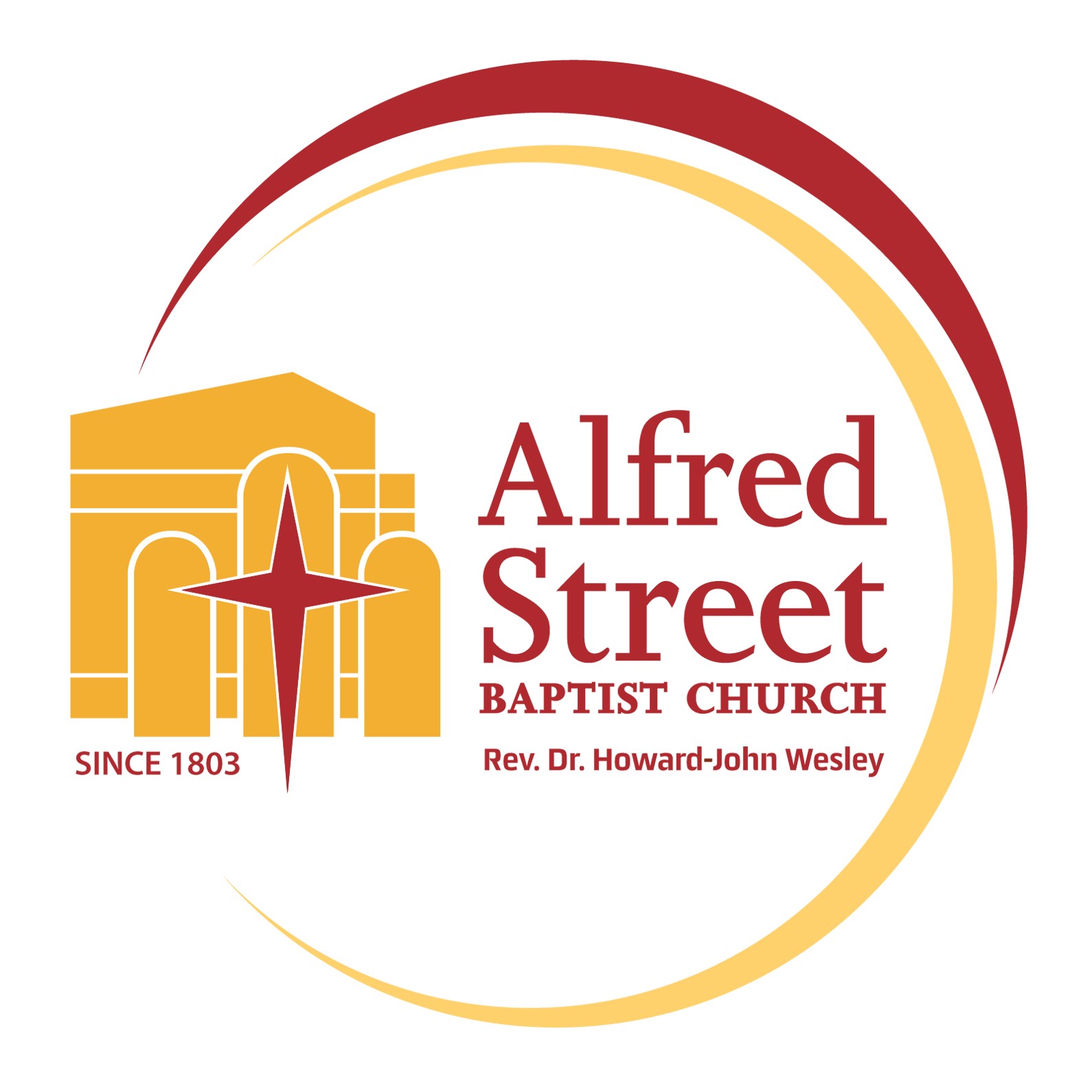 Standard Photo and Video Release Form for Minor ChildrenI hereby authorize Alfred Street Baptist Church (ASBC) to publish the photographs and utilize videos taken of me and/or the undersigned minor children, and our names, all for use in the Alfred Street Baptist Church's printed publications, marketing collateral, website, and/or social media.I release Alfred Street Baptist Church from any expectation of confidentiality for the undersigned minor children and myself and attest that I am the parent or legal guardian of the children listed below and that I have the authority to authorize the Alfred Street Baptist Church to use their photographs, videos and names.I acknowledge that since participation in ASBC printed publications/marketing materials, videos, social media and websites produced by Alfred Street Baptist Church is voluntary, neither the minor children nor I will receive financial compensation.I further agree that participation in any publication, videos, digital/social media and website produced by Alfred Street Baptist Church confers no rights of ownership whatsoever. I release Alfred Street Baptist Church, its contractors, officers, agents, employees, successors, licensees and its employees from liability for any claims by me or any third party in connection with my participation or the participation of the undersigned minor children. I understand and agree to the conditions outlined in this photograph, video and sound recording release and consent form for minor children.  I irrevocably give consent to Alfred Street Baptist Church’s officers, agents, employees, successors, licensees, and assign forever to make use of my image, likeness, appearance, and voice in photographs, video and sound recordings as described above.  I acknowledge that I am fully aware of the contents of this release and am under no disability, duress, or undue influence at the time of my signing of this instrument.Signature: _____________________________________  Date: ________________________________Street Address: _______________________________________________________________________City, State, Zip: ________________________________________________________________________Names and Ages of Minor Children:Name: _____________________________________________________  Age: ______________________Name: _____________________________________________________  Age: ______________________Name: _____________________________________________________  Age: ______________________Name: _____________________________________________________  Age: ______________________